Заявка на участие в тренинге для тренеров по Программе  «15».Заявки принимаются до 20 мая 2016 года.Заполненную форму заявки на участие в тренинге перешлите на адрес: vasilets@ngs.ruЕсли у Вас возникли вопросы, Вы также можете связаться по телефону (383) 209 02 18, +7-913-985-39-81, Василец Надежда.Регистрационная форма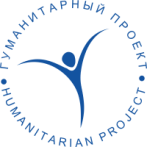 Конкурс на участие в тренинге для тренеров по «Программе 15».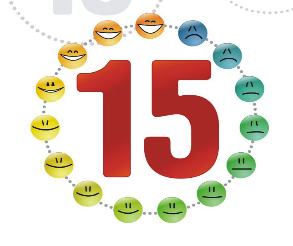 Организация(полное наименование)ФИО руководителя организации, должность Регион, городПочтовый адрес для курьерской почты.Контактные телефоны (в т.ч. мобильный.)Эл. почта организацииЭл. почта контактного лица в связи с данной заявкойОпыт работы организации в области профилактики ВИЧ/СПИД/ИППП, наркомании. Опыт работы с ЦГ: подростки, родители, семьи (не более 5 предложений).Фамилии, имена, отчества, дата рождения заявляемых тренеров. Какую организацию представляют. Не забудьте приложить резюме каждого тренера Опишите, почему вашей организации важно принять участие в данном тренинге?Почему конкурсной комиссии необходимо обратить внимание именно на вашу заявку?Опишите, пожалуйста, почему вы считаете, что ваши тренеры могут работать в команде?Возможности вашей организации для реализации Программы «15» (в соответствии с критериями отбора, см. выше ).Участвовала ли ваша команда в тренинге «Эффективные социальные технологии в профилактике»? Сколько человек?Стоимость авиа/железнодорожного билета до Новосибирска и обратно.Возможность самостоятельной оплаты проезда Приложите резюме всех членов команды.В резюме необходимо указать: ФИО, дату рождения, образование, опыт работы в области профилактики, опыт тренерской работы. Особое внимание стоит уделить описанию опыту тренерской работы: какие именно тренинги, по какой теме, для каких целевых групп, количество проведенных тренингов.Приложите резюме всех членов команды.В резюме необходимо указать: ФИО, дату рождения, образование, опыт работы в области профилактики, опыт тренерской работы. Особое внимание стоит уделить описанию опыту тренерской работы: какие именно тренинги, по какой теме, для каких целевых групп, количество проведенных тренингов.